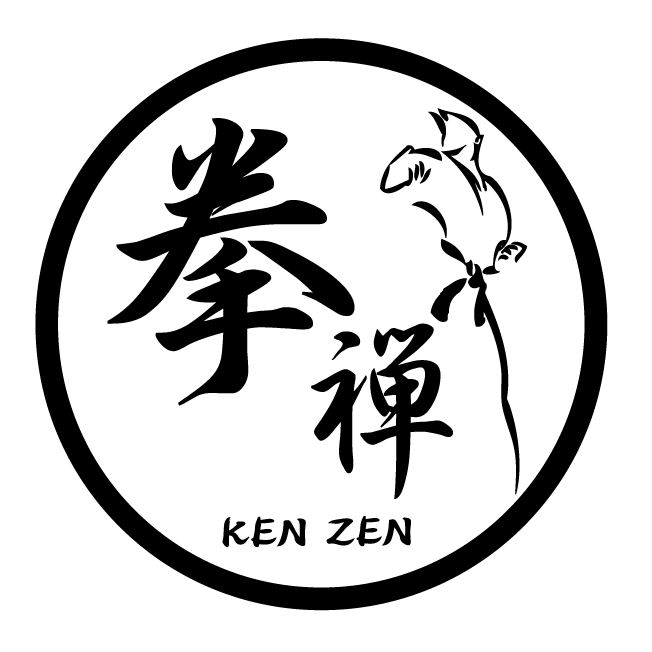 PERSONNES A PREVENIR EN CAS D’ACCIDENT- Je soussigné (e),………………………………………………………………reconnais avoir pris connaissance du règlement intérieur (voir site du club). J’autorise les responsables du club sportif auquel j’adhère, à savoir, le club de karaté Ken’Zen de St Père en Retz, à prendre en cas d’accident sérieux dans la pratique du sport, toute décision d’ordre médical, s’il leur est impossible de joindre en temps voulu une des personnes mentionnées ci-dessus.Indications médicales éventuelles : ……………………………………….J’autorise le club de karaté Ken’Zen à diffuser des photos où j’apparais dans le cadre de la presse, de notre site web (kenzenkarate.fr) et facebook (kenzenkarate) :                                         Oui                                   Non- La responsabilité du club de karaté KEN’ZEN ne saurait être engagée pour tous les trajets extérieurs à la salle de cours.Date :Signature avec mention « lu et approuvé » :1.2.3.NOMPRENOMLIEN PARENTEFIXEPORTABLE